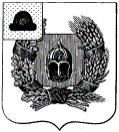 Совет депутатов Александро-Невского городского поселенияАлександро-Невского муниципального районаРязанской областиР Е Ш Е Н И ЕО назначении выборов депутатов Совета депутатов муниципального образования –Александро-Невское городское поселение Александро-Невского муниципального района Рязанской области Руководствуясь Федеральным законом от 12 июня 2002 года № 67-ФЗ « Об основных гарантиях избирательных прав и права на участие в референдуме граждан Российской Федерации», в соответствии с ч.1.ст.7 Закона  от 5 августа 2011 года №63-ОЗ «О выборах депутатов представительного органа муниципального образования в Рязанской области», с Уставом муниципального образования – Александро-Невское городское поселение Александро-Невского муниципального района Совет депутатов Александро-Невского городского поселения РЕШИЛ:Назначить выборы депутатов Совета депутатов  Александро-Невского  городского поселения Александро-Невского муниципального района Рязанской области на 19 сентября 2021 года Рязанской области от 5 августа 2011 года №63-ОЗ « О выборах депутатов представительного органа муниципального образования в Рязанской области», с Уставом муниципального образования – Александро-Невское городское поселение Александро-Невского муниципального района Совет депутатов Александро-Невского городского поселения решил;Направить настоящее решение в территориальную избирательную комиссию Александро-Невского района.Опубликовать настоящее решение в газете «Александро-Невские вести».Председатель Совета депутатовАлександро-Невского городского поселения                                В.А. УшаковаГлава Александро-Невского городскогопоселения                                                                                           В.А.Ушакова   от  28 июня 2021  г.                 р.п.Александро-Невский            № 184